FICHA PARA AVALIAÇÃO DO ESTÁGIO (PREENCHIMENTO PELO ESTAGIÁRIO) Questionário: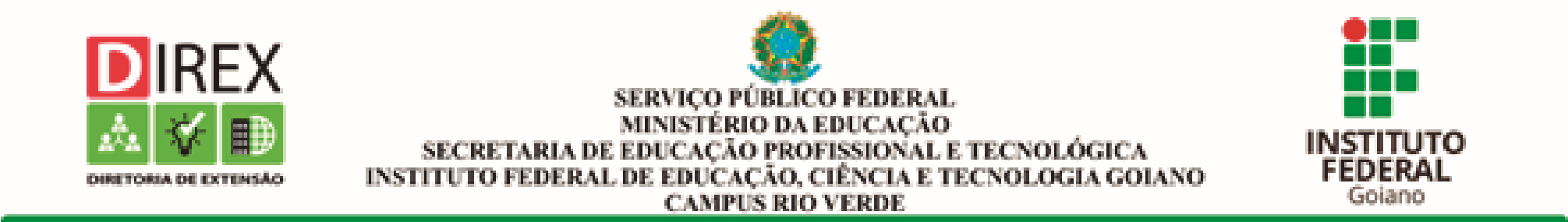 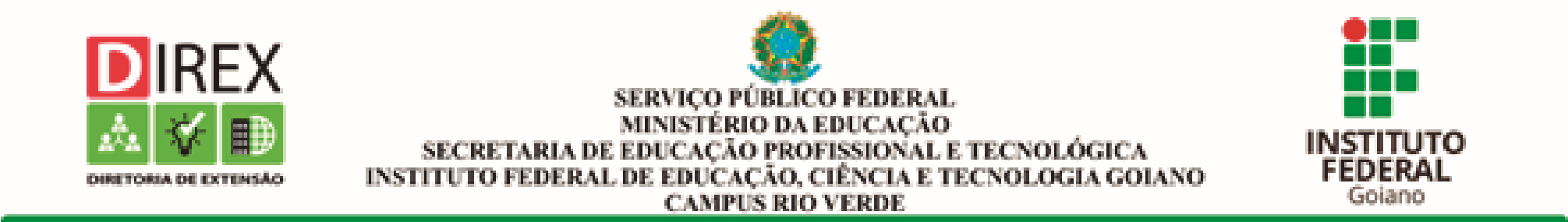 Ao responder o questionário, o aluno deve ser sincero e objetivo, pois contribuirá para o constante aperfeiçoamento do estágio.Rio Verde, ____de __________________de ______.Estagiário (AssinaturaIDENTIFICAÇÃO DO ESTAGIÁRIO IDENTIFICAÇÃO DO ESTAGIÁRIO Nome: Nome: Curso:Matrícula: E-mail: Telefone: Empresa:   Empresa:   Professor Orientador:  Professor Orientador:  Supervisor do Estágio:  Supervisor do Estágio:  1 – O estágio correspondeu às suas expectativas? (   ) Sim (    ) Não. Comente.2 – O estágio proporcionou o aprendizado de habilidades e competências profissionais e sociais necessárias ao exercício de sua profissão? (   ) Sim (    ) Não. Comente.  3 – Que dificuldade(s) você encontrou ao desenvolver suas atividades de estágio? (   ) 	Nenhuma (   ) 	Relacionamento interpessoal (   ) 	Adequação da teoria à prática (   ) 	Falta de embasamento teórico (   ) 	Desconhecimento, de sua parte, das atribuições de sua futura profissão (   ) 	Falta de orientação/acompanhamento na Unidade Concedente (   ) 	         Falta de orientação/acompanhamento do IF Goiano (   ) 	Outro(s).  Comente.4 – Você considera o currículo do seu curso articulado às competências próprias da atividade profissional? (   ) Sim (    ) Não. Por quê? 5 – Durante o período de estágio, houve contextualização curricular do conhecimento adquirido durante o curso? (   ) Sim (   ) Não. Comente.  6 – Quanto à carga horária de Estágio Curricular, você considera: Suficiente (    )                       Curta (    )                         Excessiva (    )  7 – Em sua opinião, qual o interesse da Unidade Concedente ao oportunizar estágio? (   ) 	Descobrir novos talentos com boa formação técnica (   ) 	Cumprir seu papel social, através da formação de novos profissionais (   ) 	Elo da ligação com as instituições de ensino e acesso a conhecimentos acadêmicos (   ) 	Ampliar e/ou renovar seus quadros funcionais (   ) 	Colaborador de baixo custo (   ) 	Outro(s).  Comente:  8 – Ao concluir seu estágio, você gostaria de ser efetivado? (   ) Sim (    ) Não. Por quê? 9 – Com base na experiência, aprendizado e convivência durante o período de estágio, você recomendaria a concedente? (   ) Sim (    ) Não. Por quê? 10 – Faça suas críticas e sugestões para melhorar a gestão de estágio (encaminhamento, acompanhamento, orientação/supervisão, avaliação, entre outros) no IF Goiano - Campus Rio Verde. 